В Уйском районе стартовал Всероссийский экологический субботник «Зеленая весна»Сотрудники администрации и подведомственных организаций приняли участие в акции «Зеленая Весна». Дружным коллективом в составе 35 человек навели порядок на  территории детского лагеря «Сосновый бор». Совместными усилиями была очищена от мусора, прошлогодней листвы и приведена в надлежащий вид территория лагеря.Акция «Зеленая весна» проводится на территории всей страны. Отрадно, что многие откликнулись и приняли участие в акции, выйдя на улицы района, чтобы навести в нем порядок.Заботиться о чистоте и порядке должен каждый из нас. И всегда нужно помнить: «чисто не там, где убирают, а там, где не мусорят». Только совместными усилиями можно сделать район чистым, уютным и красивым.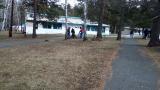 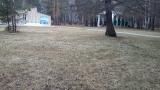 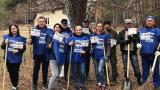 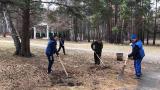 